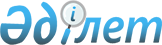 "Бас бостандығынан айыру жазасын тағайындаудың кейбір мәселелері туралы" Қазақстан Республикасы Жоғарғы Сотының 2001 жылғы 19 қазандағы N 15 нормативтік қаулысына өзгеріс енгізу туралы
					
			Күшін жойған
			
			
		
					Қазақстан Республикасы Жоғарғы Сотының 2008 жылғы 22 желтоқсандағы N 16 Нормативтік қаулысы. Күші жойылды - Қазақстан Республикасы Жоғарғы Сотының 2015 жылғы 25 маусымдағы № 4 нормативтік қаулысымен.
      Ескерту. Күші жойылды - ҚР Жоғарғы Сотының 25.06.2015 № 4 (ресми жарияланған күнінен бастап қолданысқа енгізіледі) нормативтік қаулысымен.
      Қазақстан Республикасы заңнамасының өзгеруіне байланысты Қазақстан Республикасы Жоғарғы Сотының жалпы отырысы 
      қаулы етеді: 
      1. "Бас бостандығынан айыру жазасын тағайындаудың кейбір мәселелері туралы" Қазақстан Республикасы Жоғарғы Сотының 2001 жылғы 19 қазандағы N 15 нормативтік қаулысына (2005 жылғы 28 қазандағы өзгерістерімен бірге) мынадай өзгеріс енгізілсін: 
      12-тармақтың екінші абзацындағы ", бас бостандығынан шектеуге" сөздері алынып тасталсын. 
      2. Қазақстан Республикасы Конституциясының 4-бабына сәйкес, осы нормативтік қаулы қолданыстағы құқық құрамына қосылады, сондай-ақ жалпыға бірдей міндетті болып табылады және ресми жарияланған күннен бастап күшіне енеді. 
					© 2012. Қазақстан Республикасы Әділет министрлігінің «Қазақстан Республикасының Заңнама және құқықтық ақпарат институты» ШЖҚ РМК
				
Қазақстан Республикасы 
Жоғарғы Сотының Төрағасы
Қ. Мәми
Қазақстан Республикасы 
Жоғарғы Сотының судьясы, 
жалпы отырыс хатшысы
Ж. Бәйішев